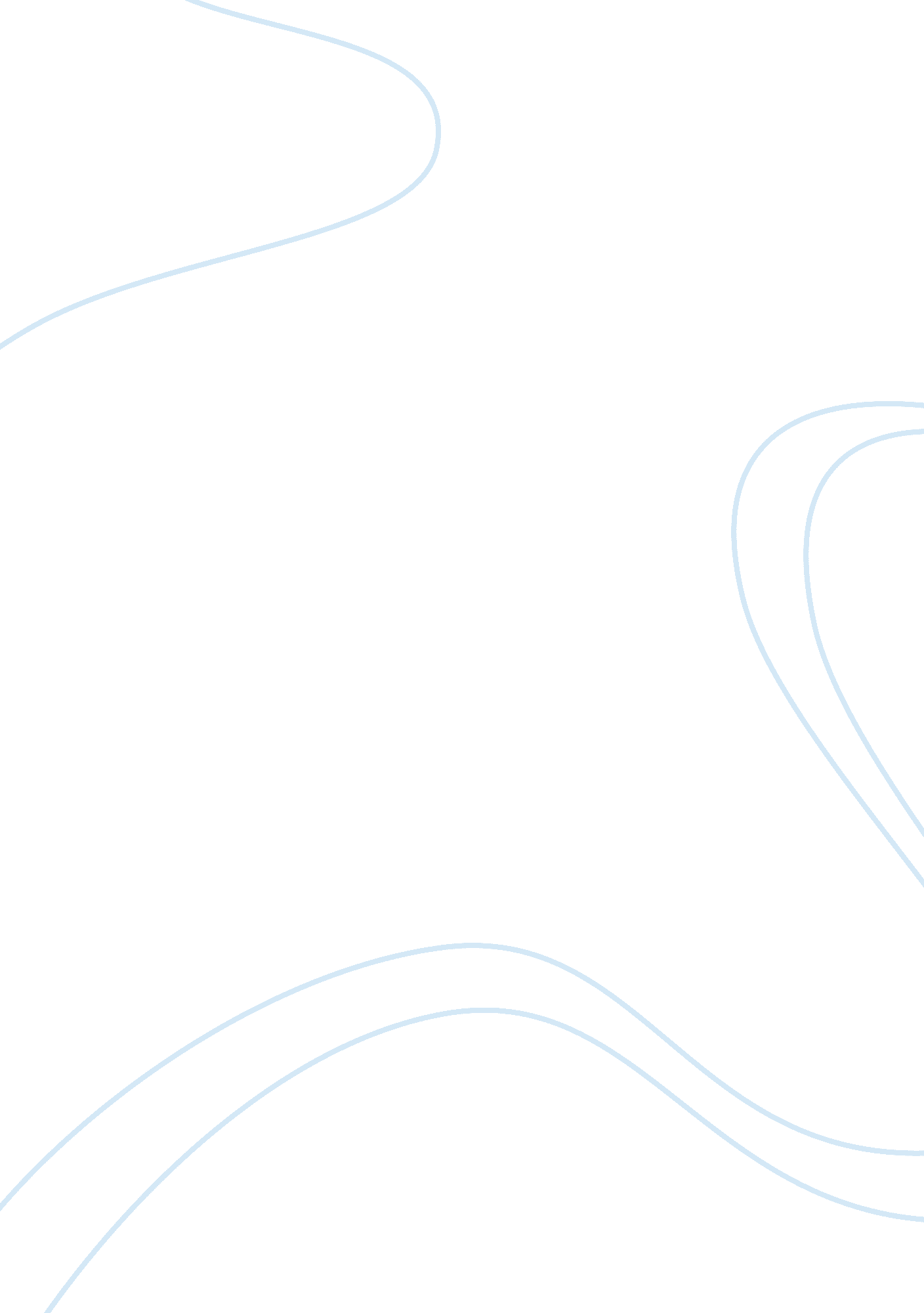 Observations of the spicules of a sponge essay sample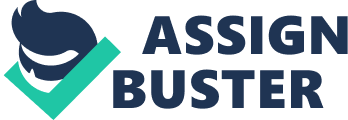 Hypothesis 
We will learn more in depth about sponges and the complexity of this animal Procedure 
Set up microscop as instructed in previous expiraments. 
Place the prepared slide under the microscope. 
Obeserve under low power and draw what you see in your notebook. This slide shows you the spicules, wich make up the support system of the sponge. They are produced by amoebocytes and come in a variety of shapes: needle, multipronged ” jack,” hooked or barbed. The shape of the spicules is used to classify sponges. Look for different shapes of spicules. See if you can relate any of the shapes you see to the ones listed obove Observe under high power and draw one microscope field. 
If you have purchased sponges from an art store, Slice off a small section and make a wet mount by wetting the slice and covering it with a coverslip. The thinner the slice, the more you will see Observe under low power and high power and sjetch a section of the sponge in your notebook, one for each power Clean up and return the equipment to its proper place. Results/conclusion 
Myhopothesis was correct. What we observed from this expirament was what shape the spicules of the sponge were because this can help us classify this sponge as a needle sponge and through our observations we see yet another example through just a small sample of sponge we get to see GODS amazing power through out this sponges complexity. Stephen white 
biology Results/conclusion 
Myhopothesis was correct. What we observed from this expirament was what shape the spicules of the sponge were because this can help us classify this sponge as a needle sponge and through our observations we see yet another example through just a small sample of sponge we get to see GODS amazing power through out this sponges complexity. 